О проведении мероприятийГКУ КК “Центр занятости населения Темрюкского района”, приуроченных к декаде инвалидов в 2019 годуНачало декабря традиционно отводится декаде инвалидов. Она приурочена к Международному дню инвалида, которая ежегодно отмечается в России 3 декабря.Центр занятости населения Темрюкского района в период с 2 по 12 декабря 2019 года проводит следующие мероприятия для граждан, имеющих ограничения по состоянию здоровья:	информирование о ситуации на рынке труда, востребованных профессиях, уровне зарплат в разрезе отраслей экономики и потребности в кадрах;	оказание государственной услуги безработным гражданам по социальной адаптации на рынке труда с целью получения навыков активного поиска работы и повышения мотивации к труду;	организация профессиональной ориентации содействия в целях трудоустройства;	оказание безработным гражданам психологической поддержки;	индивидуальное консультирование;	консультирование по вопросам трудового законодательства и охраны труда.В рамках декады инвалидов 5 декабря 2019 года в помещении Детском доме творчества, по адресу: г.Темрюк, ул.Ленина, д.22, проведена ярмарка вакансий, с привлечением к участию социальным партнеров, представителей организаций и учреждений района, имеющих вакантные квотируемые рабочие места для трудоустройства инвалидов, также были организованы консультационные площадки специалистов центра по мероприятиям активной политики занятости, трудовым правам и возникающим вопросам у граждан, имеющих инвалидность.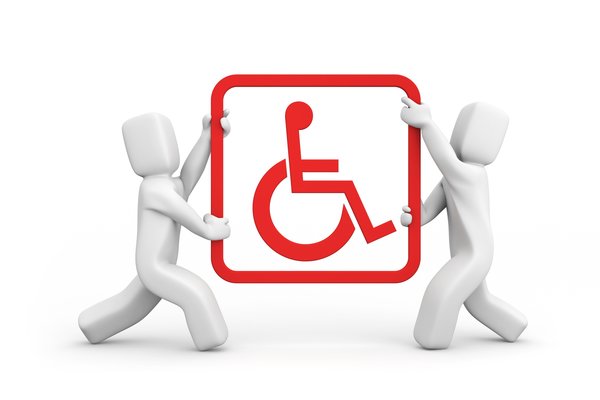 